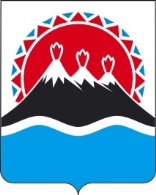 УСТЬ-БОЛЬШЕРЕЦКАЯ 
ТЕРРИТОРИАЛЬНАЯ ИЗБИРАТЕЛЬНАЯ КОМИССИЯПОСТАНОВЛЕНИЕс. Усть-Большерецк


О   награждении Почетной грамотой Усть-Большерецкой территориальной избирательной комиссии         Заслушав информацию председателя Усть-Большерецкой территориальной избирательной комиссии Утенышевой Л.Н. о кандидатурах для награждения Почетной грамотой  Усть-Большерецкой территориальной и избирательной комиссии  по итогам проведения мероприятий в рамках Дня молодого избирателя  2020 года Усть-Большерецкая территориальная избирательная комиссия п о с т а н о в л я е т:1. Наградить Почётной грамотой   Усть-Большерецкой территориальной избирательной комиссии за многолетнее   активное содействие Усть-Большерецкой территориальной избирательной комиссии по  обеспечению проведения мероприятий  в рамках Дня молодого избирателя на высоком организационном и техническом уровне, активное участие в правовом воспитании молодёжиРубан Любовь Дмитриевну- заместителя директора по воспитательной работе МБОУ «Усть-Большерецкая СОШ № 2»  2.  Контроль за выполнением настоящего постановления возложить на заместителя     председателя Усть-Большерецкой территориальной избирательной комиссии Петрову А.В. Секретарь Усть-Большерецкой территориальной  избирательной  комиссии                                                                                  Н.Н. Бокова11марта2020 года№81/359ПредседательУсть-Большерецкой территориальнойизбирательной комиссииЛ.Н. Утенышева